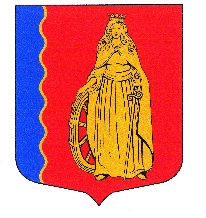 МУНИЦИПАЛЬНОЕ ОБРАЗОВАНИЕ«МУРИНСКОЕ ГОРОДСКОЕ ПОСЕЛЕНИЕ»ВСЕВОЛОЖСКОГО МУНИЦИПАЛЬНОГО РАЙОНАЛЕНИНГРАДСКОЙ ОБЛАСТИСОВЕТ ДЕПУТАТОВ ЧЕТВЕРТОГО СОЗЫВАРЕШЕНИЕ«15» декабря 2021 г.                           г. Мурино                                                   № 185  О внесении изменений в решение                                                                                             Совета депутатов от 15.12.2020 года                                                                                                        № 121 «О бюджете муниципального образования                                                                                            «Муринское  городское поселение» Всеволожскогомуниципального района Ленинградской областина 2021 год и на плановый период 2022 и 2023 годов»          В соответствии с Федеральным законом от 06.10.2003 г. № 131-ФЗ «Об общих принципах организации местного самоуправления в Российской Федерации», Уставом муниципального образования, советом депутатов принятоРЕШЕНИЕ:Внести в решение Совета депутатов от 15.12.2020 года №121 «О бюджете муниципального образования «Муринское городское поселение» Всеволожского муниципального района Ленинградской области на 2021 год и на плановый период 2022 и 2023 годов» следующие изменения:1. Пункт первый статьи первой изложить в новой редакции:1.1. Утвердить основные характеристики бюджета муниципального образования «Муринское городское поселение»:прогнозируемый общий объем доходов бюджета муниципального образования «Муринское городское поселение» на 2021 год в сумме 582 228,4 тысяч рублей;прогнозируемый общий объем доходов бюджета муниципального образования «Муринское городское поселение» на 2022 год в сумме 342 321,1 тысяч рублей, на 2023 год в сумме 343 066,6 тысяч рублей;общий объем расходов бюджета муниципального образования «Муринское городское поселение» на 2021 год в сумме 652 999,3 тысяч рублей;общий объем расходов бюджета муниципального образования «Муринское городское поселение» на 2022 год в сумме 357 492,5 тысяч рублей, на 2023 год в сумме 352 712,9 тысяч рублей;прогнозируемый дефицит бюджета муниципального образования «Муринское городское поселение» на 2021 год в сумме 70 770,9 тысяч рублей;прогнозируемый дефицит бюджета муниципального образования «Муринское городское поселение» на 2022 год в сумме 15 171,4 тысяч рублей; на 2023 год в сумме 9 646,3 тысяч рублей.1.2. Утвердить в пределах общего объема расходов, утвержденного статьей 1 настоящего решения:1) распределение бюджетных ассигнований по целевым статьям (муниципальным программам и непрограммным направлениям деятельности), группам видов расходов, разделам и подразделам классификации расходов бюджета муниципального образования «Муринское городское поселение» Всеволожского муниципального района Ленинградской области на 2021год и плановый период 2022 и 2023 годов в новой редакции согласно приложению 4;2) распределение бюджетных ассигнований по ведомственной структуре расходов бюджета муниципального образования «Муринское городское поселение» Всеволожского муниципального района Ленинградской области на 2021 год и на плановый период 2022 и 2023 годов в новой редакции согласно приложению 6;3) распределение бюджетных ассигнований по разделам и подразделам классификации расходов бюджета муниципального образования «Муринское городское поселение» Всеволожского муниципального района Ленинградской области на 2021год и плановый период 2022 и 2023 годов в новой редакции согласно приложению 4;1.3. Утвердить в пределах общего объема доходов бюджета муниципального образования «Муринское городское поселение», утвержденного статьей 1 настоящего решения, безвозмездные поступления от бюджетов других уровней на 2021год и плановый период 2022 и 2023 годов в новой редакции согласно приложению 3.2. Опубликовать настоящее решение в газете «Муринская панорама» и на официальном сайте в информационно-телекоммуникационной сети Интернет www.администрация-мурино.рф.3. Настоящее решение вступает в силу со дня его принятия.4. Контроль за исполнением настоящего решения возложить на постоянно действующую депутатскую комиссию по бюджету, налогам, инвестициям, экономическому развитию, торговле и предпринимательству.Глава муниципального образования                	 	                           Д.В. Кузьмин          	   Приложение № 1к проекту решения Совета депутатовот «15» декабря 2021 года № 185  ИСТОЧНИКИ внутреннего финансирования дефицита бюджета                                                                                                                                         муниципального образования «Муринское городское поселение»                                                                                                                Всеволожского муниципального района  Ленинградской области на 2021 год и на плановый период 2022 и 2023 годовПриложение № 2к проекту решения Совета депутатовот «15» декабря 2021 года № 185  ДОХОДЫбюджета МО «Муринское городское поселение» Всеволожского муниципального района Ленинградской области на 2021 год и на плановый период 2022 и 2023 годовПриложение № 3к проекту решения Совета депутатовот «15» декабря 2021 года № 185  Приложение № 4к проекту решения Совета депутатовот «15» декабря 2021 года № 185  РАСПРЕДЕЛЕНИЕ бюджетных ассигнований по целевым статьям (муниципальных программам муниципального образования «Муринское городское поселение» и непрограммным направлениям деятельности), группам видов расходов, разделам и подразделам классификации расходов бюджетов на 2021 год и на плановый период 2022 и 2023 годовПриложение № 5к проекту решения Совета депутатовот «15» декабря 2021 года № 185  Ведомственная структура расходов бюджета муниципального образования «Муринское городское поселение»  на 2021 год и на плановый период 2022 и 2023 годовПриложение № 6к проекту решения Совета депутатовот «15» декабря 2021 года № 185  Распределение                                                                                                                                                                                                                                                                      бюджетных ассигнований по разделам и подразделам классификации расходов бюджетов                                                                                                                                    2021 год и на плановый период 2022 и 2023 годов   Код бюджетной классификацииНаименованиеСумма
(тысяч рублей)Сумма
(тысяч рублей)Сумма
(тысяч рублей)Код бюджетной классификацииНаименование2021 год2022 год2023 год1234501 05 00 00 00 0000 000Изменение остатков средств на счетах по учету средств бюджета70 770,929 855,240 502,401 05 02 01 13 0000 000Изменение прочих остатков денежных средств бюджетов городских поселений70 770,929 855,240 502,4Всего источников внутреннего финансирования70 770,929 855,240 502,4КодНаименованиеСумма (тысяч рублей)Сумма (тысяч рублей)Сумма (тысяч рублей)2021 год2022 год2023 год10100000000000000Налоги на прибыль, доходы110 000.00  114 400.00  119 000.00  10102000010000110- налог на доходы физических лиц110 000.00  114 400.00  119 000.00  10300000000000000Налоги на товары (работы, услуги) реализуемые на территории Российской Федерации700.00  730.00  760.00  10302000013000110Акцизы по подакцизным товарам (продукции), производимым на территории Российской Федерации700.00  730.00  760.00  10600000000000000Налоги на имущество119 915.00  158 856.20  173 015.40  10601030130000110Налог на имущество физических лиц, зачисляемый в бюджеты поселений2 915.00  36 856.20  49 015.40  10606000000000110Земельный налог117 000.00  122 000.00  124 000.00  Итого налоговые доходыИтого налоговые доходы230 615.0273 986.2292 775.411100000000000000Доходы от использования имущества, находящегося в государственной и муниципальной собственности8 425.60  8 179.80  8 004.20  11105013130000120Доходы, получаемые в виде арендной платы за земельные участки, государственная собственность на которые не разграничена и которые расположены в границах городских поселений, а так же средства от продажи права на заключение договоров аренды указанных земельных участков4 705.40  4 459.60  4 284.00  11105025130000120Доходы, получаемые в виде арендной платы, а так же средства от продажи права на заключение договоров аренды за земли, находящиеся в собственности городских поселений (за исключением земельных участков муниципальных бюджетных и автономных учреждений)142.20  142.20  142.20  11105075130000120Доходы от сдачи в аренду имущества, составляющего казну городских поселений (за исключением земельных участков)3 018.00  3 018.00  3 018.00  11109045130000120Прочие поступления от использования имущества, находящегося в собственности городских поселений(за исключением имущества муниципальных бюджетных и автономных учреждений, а также имущества муниципальных унитарных предприятий в том числе казенных)560.00  560.00  560.00  Итого неналоговые доходыИтого неналоговые доходы8 425.68 179.88 004.2Всего налоговые и неналоговые доходыВсего налоговые и неналоговые доходы239 040.6282 166.0300 779.620000000000000000Безвозмездные поступления343 187.84  71 954.19  42 286.99  20216001130000150Дотации бюджетам городских поселений на выравнивание бюджетной обеспеченности143 508.80  20235118130000150Субвенции бюджетам поселений на осуществление первичного воинского учета на территориях, где отсутствуют военные комиссариаты2 377.70  2 377.70  2 377.70  20230024130000150Субвенции бюджетам поселений на осуществление отдельного государственного полномочия Ленинградской области в сфере административных правоотношений24.64  24.64  24.64  20220077130000150Субсидии на капитальное строительство электросетевых объектов, включая проектно -изыскательские работы39 945.64  46 105.95  20220077130000150Субсидии на капитальное строительство  объектов газификации, включая проектно -изыскательские работы21 198.93  20220077130000150Субсидии на реализацию мероприятий по установке автоматизированных индивидуальных тепловых пунктов с погодным и часовым регулированием42 797.50  20245393130000150Межбюджетные трансферты, передаваемые бюджетам городских поселений на финансовое обеспечение дорожной деятельности в рамках реализации национального проекта "Безопасные и качественные автомобильные дороги"40 563.56  20245160130000150Поддержка мер по обеспечению сбалансированности бюджетов поселений6 190.69  20229999130000150Прочие субсидии бюджетам городских поселений6 612.00  29 140.00  20229999130000150Субсидии на поддержку развития общественной инфраструктуры муниципального значения в Ленинградской области2 000.00  20229999130000150Субсидии на поддержку деятельности молодежных общественных организаций, объединений, инициатив и развитие добровольческого (волонтерского)движения, содействию трудовой адаптации и занятости молодежи209.45  209.45  209.45  20220216130000150Субсидии на  ремонт автомобильных дорог общего пользования, местного значения, предоставляемые за счет средств дорожного фонда Ленинградской области507.03  11 154.20  10 336.70  20249999130000150Прочие межбюджетные трансферты195.00  20225269130000150Субсидии на мероприятия по снощению мест (площадок) накопления твердых коммунальных отходов емкостями для раздельного накопления твердых коммунальных отходов199.50  20225555130000150Субсидии бюджетам поселений на реализацию программ формирования городской среды36 499.70  20229999130000150Субсидии на комплекс мероприятий по борьбе с борщевиком Сосновского357.70  283.20  198.50  Всего доходов Всего доходов 582 228.44  342 321.14  343 066.59  БЕЗВОЗМЕЗДНЫЕ ПОСТУПЛЕНИЯ БЕЗВОЗМЕЗДНЫЕ ПОСТУПЛЕНИЯ БЕЗВОЗМЕЗДНЫЕ ПОСТУПЛЕНИЯ БЕЗВОЗМЕЗДНЫЕ ПОСТУПЛЕНИЯ БЕЗВОЗМЕЗДНЫЕ ПОСТУПЛЕНИЯ от других бюджетов бюджетной системы Российской Федерации в 2021 году и на плановый период 2022 и 2023 годовот других бюджетов бюджетной системы Российской Федерации в 2021 году и на плановый период 2022 и 2023 годовот других бюджетов бюджетной системы Российской Федерации в 2021 году и на плановый период 2022 и 2023 годовот других бюджетов бюджетной системы Российской Федерации в 2021 году и на плановый период 2022 и 2023 годовот других бюджетов бюджетной системы Российской Федерации в 2021 году и на плановый период 2022 и 2023 годовКод бюджетной классификацииИсточники доходовСумма          (тысяч рублей)Сумма          (тысяч рублей)Сумма          (тысяч рублей)122021 год 2022 год2023 год 2 02 00000 00 0000 000Безвозмездные поступления от других бюджетов бюджетной системы Российской Федерации 343 187,8460 155,1442 286,992 02 15001 13 0000 150Дотации бюджетам  поселений на выравнивание бюджетной обеспеченности 143 508,802 02 45160 13 0000 150Поддержка мер по обеспечению сбалансированности бюджетов поселений6 190,692 02 351 1813 0000 150Субвенции бюджетам поселений на осуществление первичного воинского учета на территориях, где отсутствуют военные комиссариаты2 377,702 377,702 377,702 02 300 2413 0000 150Субвенция бюджетам поселений на осуществление отдельного государственного полномочия Ленинградской области в сфере административных правоотношений24,6424,6424,642 02 200 7713 0000 150Субсидии бюджетам городских поселений на софинансирование капитальных вложений в объекты муниципальной собственности39 945,6446 105,952 02 200 7713 0000 150Субсидии на капитальное строительство объектов газификации, включая проектно-изыскательские работы21 198,932 02 200 7713 0000 150Субсидии на реализацию мероприятий по установке автоматизированных индивидуальных тепловых пунктов с погодным и часовым регулированием42 797,502 02 255 5513 0000 150Субсидии бюджетам поселений  на реализацию программ комфортной городской среды36 499,702 02 453 9313 0000 150Межбюджетные трансферты, передаваемые бюджетам городских поселений на финансовое обеспечение дорожной деятельности в рамках реализации национального проекта «Безопасные и качественные автомобильные дороги»40 563,562 02 49 9913 0000 150Прочие межбюджетные трансферты, передаваемые бюджетам городских поселений195,002 02 29 9913 0000 150Прочие субсидии бюджетам городских поселений6 612,0029 140,002 02 299 9913 0000 150Субсидии на поддержку общественной инфраструктуры муниципального значения в Ленинградской области2 000,002 02 252 6913 0000 150Субсидии на мероприятия по оснащению мест (площадок) накопления твердых коммунальных отходов емкостями для раздельного накопления твердых коммунальных отходов199,52 02 299 9913 0000 150Субсидии на комплекс мероприятий по борьбе с борщевиком Сосновского357,70283,20198,502 02 200 7713 0000 150Субсидии на поддержку деятельности молодежных общественных организаций, объединений, инициатив и развитие добровольческого (волонтерского) движения, содействию трудовой адаптации и занятости молодежи209,45209,45209,452 02 202 1613 0000 150Субсидии бюджетам городских поселений на осуществление дорожной деятельности в отношении автомобильных дорог общего пользования, а также капитального ремонта и ремонта дворовых территорий многоквартирных домов, проездов к дворовым территориям многоквартирных домов населенных пунктов507,0911 154,210 336,7НаименованиеЦСРВРРзПР2021 г.2022 г.2023 г.НаименованиеЦСРВРРзПР2021 г.2022 г.2023 г.Всего652 999.33357 492.54352 712.94Непрограммные расходы представительного органа муниципального образования "Муринское городское поселение" Всеволожского муниципального района Ленинградской области10.0.00.000009 097.399 360.009 800.00Обеспечение деятельности высшего должностного лица муниципального образования "Муринское городское поселение" Всеволожского муниципального района Ленинградской области10.1.00.000002 095.002 200.002 400.00Непрограммные расходы10.1.01.000002 095.002 200.002 400.00Исполнение функций высшего должностного лица муниципального образования10.1.01.001402 080.002 200.002 400.00Расходы на выплаты персоналу в целях обеспечения выполнения функций государственными (муниципальными) органами, казенными учреждениями, органами управления государственными внебюджетными фондами10.1.01.001401002 080.002 200.002 400.00Функционирование высшего должностного лица субъекта Российской Федерации и муниципального образования10.1.01.0014010001022 080.002 200.002 400.00Грант за достижение показателей деятельности органов исполнительной власти субъектов Российской Федерации10.1.01.5549015.00Расходы на выплаты персоналу в целях обеспечения выполнения функций государственными (муниципальными) органами, казенными учреждениями, органами управления государственными внебюджетными фондами10.1.01.5549010015.00Функционирование высшего должностного лица субъекта Российской Федерации и муниципального образования10.1.01.55490100010215.00Обеспечение деятельности аппарата представительного органа муниципального образования "Муринское городское поселение" Всеволожского муниципального района Ленинградской области10.2.00.000004 068.394 760.005 000.00Непрограммные расходы10.2.01.000004 068.394 760.005 000.00Исполнение функций представительного органа муниципального образования10.2.01.001404 068.394 760.005 000.00Расходы на выплаты персоналу в целях обеспечения выполнения функций государственными (муниципальными) органами, казенными учреждениями, органами управления государственными внебюджетными фондами10.2.01.001401002 810.003 260.003 500.00Функционирование законодательных (представительных) органов государственной власти и представительных органов муниципальных образований10.2.01.0014010001032 810.003 260.003 500.00Закупка товаров, работ и услуг для обеспечения государственных (муниципальных) нужд10.2.01.001402001 117.751 500.001 500.00Функционирование законодательных (представительных) органов государственной власти и представительных органов муниципальных образований10.2.01.0014020001031 117.751 500.001 500.00Межбюджетные трансферты10.2.01.0014050090.64Функционирование законодательных (представительных) органов государственной власти и представительных органов муниципальных образований10.2.01.00140500010390.64Иные бюджетные ассигнования10.2.01.0014080050.00Функционирование законодательных (представительных) органов государственной власти и представительных органов муниципальных образований10.2.01.00140800010350.00Обеспечение деятельности депутатов представительного органа муниципального образования "Муринское городское поселение" Всеволожского муниципального района Ленинградской области10.3.00.000002 934.002 400.002 400.00Непрограммные расходы10.3.01.000002 934.002 400.002 400.00Исполнение функций депутатов представительного органа муниципального образования10.3.01.001502 934.002 400.002 400.00Расходы на выплаты персоналу в целях обеспечения выполнения функций государственными (муниципальными) органами, казенными учреждениями, органами управления государственными внебюджетными фондами10.3.01.001501002 934.002 400.002 400.00Функционирование законодательных (представительных) органов государственной власти и представительных органов муниципальных образований10.3.01.0015010001032 934.002 400.002 400.00Непрограммные расходы органов исполнительно-распорядительной власти муниципального образования "Муринское городское поселение" Всеволожского муниципального района Ленинградской области11.0.00.00000343 504.43199 684.90206 763.90Обеспечение деятельности исполнительно -распорядительной власти муниципального образования "Муринское городское поселение" Всеволожского муниципального района Ленинградской области11.1.00.0000058 671.9560 224.6063 424.60Непрограммные расходы11.1.01.0000058 671.9560 224.6063 424.60Исполнение функций исполнительно -распорядительной власти муниципального образования11.1.01.0014058 482.3160 200.0063 400.00Расходы на выплаты персоналу в целях обеспечения выполнения функций государственными (муниципальными) органами, казенными учреждениями, органами управления государственными внебюджетными фондами11.1.01.0014010054 265.8955 600.0058 600.00Функционирование Правительства Российской Федерации, высших исполнительных органов государственной власти субъектов Российской Федерации, местных администраций11.1.01.00140100010454 265.8955 600.0058 600.00Закупка товаров, работ и услуг для обеспечения государственных (муниципальных) нужд11.1.01.001402003 360.004 500.004 700.00Функционирование Правительства Российской Федерации, высших исполнительных органов государственной власти субъектов Российской Федерации, местных администраций11.1.01.0014020001043 360.004 500.004 700.00Социальное обеспечение и иные выплаты населению11.1.01.001403004.11Функционирование Правительства Российской Федерации, высших исполнительных органов государственной власти субъектов Российской Федерации, местных администраций11.1.01.0014030001044.11Межбюджетные трансферты11.1.01.00140500752.31Функционирование Правительства Российской Федерации, высших исполнительных органов государственной власти субъектов Российской Федерации, местных администраций11.1.01.001405000104752.31Иные бюджетные ассигнования11.1.01.00140800100.00100.00100.00Функционирование Правительства Российской Федерации, высших исполнительных органов государственной власти субъектов Российской Федерации, местных администраций11.1.01.001408000104100.00100.00100.00Грант за достижение показателей деятельности органов исполнительной власти субъектов Российской Федерации11.1.01.55490165.00Расходы на выплаты персоналу в целях обеспечения выполнения функций государственными (муниципальными) органами, казенными учреждениями, органами управления государственными внебюджетными фондами11.1.01.55490100165.00Функционирование Правительства Российской Федерации, высших исполнительных органов государственной власти субъектов Российской Федерации, местных администраций11.1.01.554901000104165.00Исполнение органами местного самоуправления муниципальных образований отдельных государственных полномочий Ленинградской области в сфере административных правоотношений за счет средств областного бюджета11.1.01.7134024.6424.6024.60Закупка товаров, работ и услуг для обеспечения государственных (муниципальных) нужд11.1.01.7134020024.6424.6024.60Другие вопросы в области национальной безопасности и правоохранительной деятельности11.1.01.71340200031424.6424.6024.60Обеспечение деятельности главы местной администрации исполнительно-распорядительного органа муниципального образования "Муринское городское поселение" Всеволожского муниципального района Ленинградской области11.2.00.000004 528.004 513.004 513.00Непрограммные расходы11.2.01.000004 528.004 513.004 513.00Исполнение функций главы местной администрации исполнительно-распорядительного органа муниципального образования11.2.01.001404 513.004 513.004 513.00Расходы на выплаты персоналу в целях обеспечения выполнения функций государственными (муниципальными) органами, казенными учреждениями, органами управления государственными внебюджетными фондами11.2.01.001401004 513.004 513.004 513.00Функционирование Правительства Российской Федерации, высших исполнительных органов государственной власти субъектов Российской Федерации, местных администраций11.2.01.0014010001044 513.004 513.004 513.00Грант за достижение показателей деятельности органов исполнительной власти субъектов Российской Федерации за счет средств резервного фонда Правительства Российской Федерации11.2.01.5549F15.00Расходы на выплаты персоналу в целях обеспечения выполнения функций государственными (муниципальными) органами, казенными учреждениями, органами управления государственными внебюджетными фондами11.2.01.5549F10015.00Функционирование Правительства Российской Федерации, высших исполнительных органов государственной власти субъектов Российской Федерации, местных администраций11.2.01.5549F100010415.00Осуществление переданных полномочий Российской Федерации в области осуществление первичного воинского учета на территориях, где отсутствуют военные комиссариаты11.3.00.000002 377.702 377.702 377.70Непрограммные расходы11.3.01.000002 377.702 377.702 377.70Исполнение функций на осуществление первичного воинского учета на территориях, где отсутствуют военные комиссариаты11.3.01.511802 377.702 377.702 377.70Расходы на выплаты персоналу в целях обеспечения выполнения функций государственными (муниципальными) органами, казенными учреждениями, органами управления государственными внебюджетными фондами11.3.01.511801002 377.702 377.702 377.70Мобилизационная и вневойсковая подготовка11.3.01.5118010002032 377.702 377.702 377.70Непрограммные расходы для обеспечение деятельности исполнительно -распорядительной власти муниципального образования11.4.00.0000011 986.822 115.002 115.00Другие общегосударственные расходы11.4.01.000001 265.00515.00515.00Оплата государственной пошлины, членских и иных взносов, административных штрафов, пеней, прочих налогов, сборов и иных платежей в рамках непрограммных расходов ОМСУ11.4.01.000501 265.00515.00515.00Иные бюджетные ассигнования11.4.01.000508001 265.00515.00515.00Другие общегосударственные вопросы11.4.01.0005080001131 265.00515.00515.00Жилищное хозяйство и благоустройство11.4.02.0000010 050.00Уличное освещение11.4.02.000207 000.00Закупка товаров, работ и услуг для обеспечения государственных (муниципальных) нужд11.4.02.000202007 000.00Благоустройство11.4.02.0002020005037 000.00Разработка дизайн-кода, свода правил и стандартов определяющих требования к внешнему виду фасадов зданий, правила размещения вывесок, правила благоустройства территории муниципального образование "Муринское городское поселение"11.4.02.000402 000.00Закупка товаров, работ и услуг для обеспечения государственных (муниципальных) нужд11.4.02.000402002 000.00Благоустройство11.4.02.0004020005032 000.00Проведение проектно-изыскательных работ, отводу земель, кадастровых работ, актуализации схем11.4.02.000501 050.00Закупка товаров, работ и услуг для обеспечения государственных (муниципальных) нужд11.4.02.000502001 050.00Другие вопросы в области национальной экономики11.4.02.0005020004121 050.00Социальное обеспечение и иные выплаты населению11.4.03.00000671.821 600.001 600.00Доплаты к пенсиям государственных служащих субъектов РФ и муниципальных служащих11.4.03.00010671.821 600.001 600.00Социальное обеспечение и иные выплаты населению11.4.03.00010300671.821 600.001 600.00Пенсионное обеспечение11.4.03.000103001001671.821 600.001 600.00Резервный фонд муниципального образования11.5.00.00000800.00800.00800.00Резервный фонд11.5.01.00000800.00800.00800.00Резервный фонд11.5.01.00010800.00800.00800.00Иные бюджетные ассигнования11.5.01.00010800800.00800.00800.00Резервные фонды11.5.01.000108000111800.00800.00800.00Обеспечение деятельности подведомственных учреждений11.7.00.00000265 139.96129 654.60133 533.60Обеспечение деятельности муниципальных казенных учреждений муниципального образования11.7.01.0000028 231.3728 317.3029 449.80Обеспечение деятельности муниципальных казенных учреждений муниципального образования "Муринское городское поселение" Всеволожского муниципального района Ленинградской области11.7.01.0016028 231.3728 317.3029 449.80Расходы на выплаты персоналу в целях обеспечения выполнения функций государственными (муниципальными) органами, казенными учреждениями, органами управления государственными внебюджетными фондами11.7.01.0016010026 034.5027 236.8028 326.20Другие общегосударственные вопросы11.7.01.00160100011326 034.5027 236.8028 326.20Закупка товаров, работ и услуг для обеспечения государственных (муниципальных) нужд11.7.01.001602002 066.981 064.301 107.00Другие общегосударственные вопросы11.7.01.0016020001132 066.981 064.301 107.00Иные бюджетные ассигнования11.7.01.00160800129.8916.2016.60Другие общегосударственные вопросы11.7.01.001608000113129.8916.2016.60Предоставление субсидий бюджетным учреждениям на выполнение муниципального задания11.7.02.00000236 908.59101 337.30104 083.80Субсидии бюджетным учреждениям на финансовое обеспечение государственного (муниципального) задания на оказание государственных (муниципальных) услуг11.7.02.00160236 908.59101 337.30104 083.80Предоставление субсидий бюджетным, автономным учреждениям и иным некоммерческим организациям11.7.02.00160600236 908.59101 337.30104 083.80Благоустройство11.7.02.00160600050330 700.0033 592.4033 637.40Другие вопросы в области жилищно-коммунального хозяйства11.7.02.001606000505195 864.9958 894.7061 314.80Периодическая печать и издательства11.7.02.00160600120210 343.608 850.209 131.60Муниципальная программа "Обеспечение безопасности на территории муниципального образования "Муринское городское поселение"21.0.00.0000017 038.002 730.0034 957.37Подпрограмма "Пожарная безопасность"21.1.00.00000450.00215.00215.00Основное мероприятие "Обеспечение и поддержание в постоянной готовности системы пожарной безопасности"21.1.01.00000330.00215.00215.00Мероприятия по обеспечение и поддержание в постоянной готовности системы пожарной безопасности21.1.01.00010330.00215.00215.00Закупка товаров, работ и услуг для обеспечения государственных (муниципальных) нужд21.1.01.00010200330.00215.00215.00Защита населения и территории от чрезвычайных ситуаций природного и техногенного характера, пожарная безопасность21.1.01.000102000310330.00215.00215.00Основное мероприятие "Кадастрирование пожарных водоемов"21.1.02.00000120.00Проведение кадастровых работ в целях образования земельных участков, постановки на государственный кадастровый учет и оформления прав на земельные участки для размещения пожарных водоемов21.1.02.00010120.00Закупка товаров, работ и услуг для обеспечения государственных (муниципальных) нужд21.1.02.00010200120.00Другие вопросы в области национальной экономики21.1.02.000102000412120.00Подпрограмма "Обеспечение защиты населения в случае возникновения чрезвычайной ситуации и профилактика терроризма"21.2.00.000001 770.001 775.001 775.00Основное мероприятие "Обеспечение и поддержание в постоянной готовности систем гражданской обороны, предупреждение и ликвидация чрезвычайных ситуаций"21.2.01.000001 770.001 505.001 505.00Создание, развитие и сопровождение подсистемы обеспечения общественной безопасности, правопорядка21.2.01.000101 770.001 505.001 505.00Закупка товаров, работ и услуг для обеспечения государственных (муниципальных) нужд21.2.01.000102001 770.001 505.001 505.00Гражданская оборона21.2.01.0001020003091 770.001 505.001 505.00Основное мероприятие «Оказание поддержки гражданам и их объединениям, участвующим в охране общественного порядка, создания условий для деятельности народных дружин»21.2.02.00000270.00270.00Оказание поддержки гражданам и их объединениям, участвующим в охране общественного порядка, создания условий для деятельности народных дружин21.2.02.00010270.00270.00Закупка товаров, работ и услуг для обеспечения государственных (муниципальных) нужд21.2.02.00010200270.00270.00Гражданская оборона21.2.02.000102000309270.00270.00Подпрограмма "Спасение на водах"21.3.00.0000010.0010.0010.00Основное мероприятие "Профилактика по соблюдению правил нахождения на водах"21.3.01.0000010.0010.0010.00Создание, развитие и профилактика по соблюдению правил нахождения на водах21.3.01.0001010.0010.0010.00Закупка товаров, работ и услуг для обеспечения государственных (муниципальных) нужд21.3.01.0001020010.0010.0010.00Гражданская оборона21.3.01.00010200030910.0010.0010.00Подпрограмма "Охрана окружающей среды и рационального природопользования на территории мунициального образования"21.4.00.0000014 808.00730.0032 957.37Основное мероприятие "Организации работ по ликвидации накопленного вреда окружающей среде"21.4.01.0000014 808.00730.0032 957.37Мероприятия по ликвидации накопленного вреда окружающей среде21.4.01.000107 500.00Закупка товаров, работ и услуг для обеспечения государственных (муниципальных) нужд21.4.01.000102007 500.00Другие вопросы в области охраны окружающей среды21.4.01.0001020006057 500.00Софинансирование местного бюджета на мероприятия по ликвидации несанкционированных свалок в рамках подпрограммы "Обращение с отходами" государственной программы Ленинградской области "Охрана окружающей среды Ленинградской области"21.4.01.S48807 308.00730.0032 957.37Закупка товаров, работ и услуг для обеспечения государственных (муниципальных) нужд21.4.01.S48802007 308.00730.0032 957.37Другие вопросы в области охраны окружающей среды21.4.01.S488020006057 308.00730.0032 957.37Муниципальная программа "Развитие и функционирование дорожно-транспортного комплекса муниципального образования "Муринское городское поселение"22.0.00.0000057 119.5115 242.3039 974.52Подпрограмма "Развитие дорожно-транспортного комплекса муниципального образования "Муринское городское поселение"22.1.00.000002 401.013 501.007 501.00Основное мероприятие "Развитие дорожно-транспортной сети на территории муниципального образования"22.1.01.000002 400.013 500.007 500.00Строительство, реконструкция, содержание дорожно-транспортной системы и оптимизации схемы дорожного движения22.1.01.000102 400.013 500.007 500.00Предоставление субсидий бюджетным, автономным учреждениям и иным некоммерческим организациям22.1.01.000106002 400.013 500.007 500.00Дорожное хозяйство (дорожные фонды)22.1.01.0001060004092 400.013 500.007 500.00Основное мероприятие « Организация транспортного обслуживания населения»22.1.02.000001.001.001.00Мероприятия по организации транспортного обслуживания населения22.1.02.000101.001.001.00Закупка товаров, работ и услуг для обеспечения государственных (муниципальных) нужд22.1.02.000102001.001.001.00Транспорт22.1.02.0001020004081.001.001.00Подпрограмма "Ремонт автомобильных дорог общего пользования местного значения на территории муниципального образования "Муринское городское поселение"22.2.00.0000054 718.5011 741.3032 473.52Основное мероприятие "Строительство, реконструкция, содержание автомобильных дорог общего пользования"22.2.01.0000014 154.9411 741.3032 473.52Строительство, реконструкция и содержание автомобильных дорог общего пользования22.2.01.0001013 622.5021 592.80Предоставление субсидий бюджетным, автономным учреждениям и иным некоммерческим организациям22.2.01.0001060013 622.5021 592.80Дорожное хозяйство (дорожные фонды)22.2.01.00010600040913 622.5021 592.80Софинансирование местного бюджета на мероприятия по оказанию услуг, связанных с содержанием, обслуживанием, ремонтом нефинансовых активов в рамках подпрограммы "Поддержание существующей сети автомобильных дорог общего пользования"22.2.01.S0140532.4411 741.3010 880.72Предоставление субсидий бюджетным, автономным учреждениям и иным некоммерческим организациям22.2.01.S0140600532.4411 741.3010 880.72Дорожное хозяйство (дорожные фонды)22.2.01.S01406000409532.4411 741.3010 880.72Основное мероприятие "Ремонт автомобильных дорог"22.2.R1.0000040 563.56Региональные средства бюджета на мероприятия по ремонту нефинансовых активов в рамках реализации национального проекта "Безопасные и качественные автомобильные дороги"22.2.R1.5393040 563.56Предоставление субсидий бюджетным, автономным учреждениям и иным некоммерческим организациям22.2.R1.5393060040 563.56Дорожное хозяйство (дорожные фонды)22.2.R1.53930600040940 563.56Муниципальная программа "Устойчивое функционирование и развитие коммунальной инфраструктуры и повышение энергоэффективности в муниципальном образовании "Муринское городское поселение"23.0.00.00000114 722.8165 845.7114 000.00Подпрограмма "Газификация муниципального образования "Муринское городское поселение"23.1.00.0000024 492.181 088.13Основное мероприятие "Капитальное строительство объектов газификации (в том числе проектно-изыскательские работы)"23.1.01.0000024 492.181 088.13Проектирование, строительство, реконструкция и приобретение объектов газификации23.1.01.000102 955.21Закупка товаров, работ и услуг для обеспечения государственных (муниципальных) нужд23.1.01.000102001 200.00Коммунальное хозяйство23.1.01.0001020005021 200.00Предоставление субсидий бюджетным, автономным учреждениям и иным некоммерческим организациям23.1.01.000106001 755.21Коммунальное хозяйство23.1.01.0001060005021 755.21Софинансирование местного бюджета на мероприятия по проектированию, строительству, реконструкции и приобретение объектов газификации в рамках подпрограммы "Газификация Ленинградской области" государственной "Обеспечение устойчивого функционирования и развития коммунальной и инженерной инфраструктуры и повышение энергоэффективности в Ленинградской области"программы Ленинградской области23.1.01.S020021 536.971 088.13Закупка товаров, работ и услуг для обеспечения государственных (муниципальных) нужд23.1.01.S02002005 900.00Коммунальное хозяйство23.1.01.S020020005025 900.00Предоставление субсидий бюджетным, автономным учреждениям и иным некоммерческим организациям23.1.01.S020060015 636.971 088.13Коммунальное хозяйство23.1.01.S0200600050215 636.971 088.13Подпрограмма "Реконструкция трансформаторной подстанции №463 в г. Мурино, кабельной линии 6 кВ, кабельной линии 0.4кВ"23.2.00.0000044 105.6348 532.58Основное мероприятие "Реконструкция трансформаторной подстанции №463 в г. Мурино, кабельной линии 6 кВ, кабельной линии 0.4кВ"23.2.01.0000044 105.6348 532.58Проектирование, строительство, реконструкция и приобретение объектов муниципальной собственности23.2.01.000102 057.56Закупка товаров, работ и услуг для обеспечения государственных (муниципальных) нужд23.2.01.000102002 057.56Коммунальное хозяйство23.2.01.0001020005022 057.56Софинансирование местного бюджета на реконструкцию трансформаторной подстанции №463 в рамках подпрограммы "Энергетика Ленинградской области" государственной программы Ленинградской области "Обеспечение устойчивого функционирования и развития коммунальной и инженерной инфраструктуры и повышение энергоэффективности в Ленинградской области"23.2.01.S461042 048.0748 532.58Закупка товаров, работ и услуг для обеспечения государственных (муниципальных) нужд23.2.01.S461020017 484.4223 048.42Коммунальное хозяйство23.2.01.S4610200050217 484.4223 048.42Предоставление субсидий бюджетным, автономным учреждениям и иным некоммерческим организациям23.2.01.S461060024 563.6525 484.16Коммунальное хозяйство23.2.01.S4610600050224 563.6525 484.16Подпрограмма "Реконструкция трансформаторной подстанции №13 г. Мурино, кабельной линии 10 кВ, кабельной линии 0.4кВ, включая проектно-изыскательские работы "23.3.00.000001 075.002 225.00Основное мероприятие "Разработка проектной документации по реконструкции трансформаторной подстанции №13 г. Мурино, кабельной линии 10 кВ, кабельной линии 0.4кВ"23.3.01.000001 075.002 225.00Проектирование, строительство, реконструкция и приобретение объектов муниципальной собственности23.3.01.000101 075.002 225.00Закупка товаров, работ и услуг для обеспечения государственных (муниципальных) нужд23.3.01.000102001 075.002 225.00Коммунальное хозяйство23.3.01.0001020005021 075.002 225.00Подпрограмма "Проектирование, реконструкция и строительство наружных инженерных сетей и сооружений в муниципальном образовании "Муринское городское поселение"23.4.00.0000014 000.0014 000.00Основное мероприятие "Проектирование, реконструкция и строительство наружных инженерных сетей и сооружений в муниципальном образовании "Муринское городское поселение"23.4.01.0000014 000.0014 000.00Актуализация схем, проектирование, строительство, реконструкция и приобретение объектов наружных инженерных сетей и сооружений23.4.01.0001014 000.0014 000.00Закупка товаров, работ и услуг для обеспечения государственных (муниципальных) нужд23.4.01.0001020014 000.0014 000.00Коммунальное хозяйство23.4.01.00010200050214 000.0014 000.00Подпрограмма "Реализация мероприятий по установке автоматизированных индивидуальных тепловых пунктов с погодным и часовым регулированием в жилищном фонде "23.5.00.0000045 050.00Основное мероприятие "Установка автоматизированных индивидуальных тепловых пунктов с погодным и часовым регулированием в рамках подпрограммы "Энергосбережение и повышение энергетической эффективности на территории Ленинградской области" государственной программы Ленинградской области "Обеспечение устойчивого функционирования и развития коммунальной и инженерной инфраструктуры и повышение энергоэффективности в Ленинградской области"23.5.01.0000045 050.00Софинансирование мероприятий по установке автоматизированных индивидуальных тепловых пунктов с погодным и часовым регулированием в рамках подпрограммы "Энергосбережение и повышение энергетической эффективности на территории Ленинградской области" государственной программы Ленинградской области "Обеспечение устойчивого функционирования и развития коммунальной и инженерной инфраструктуры и повышение энергоэффективности в Ленинградской области"23.5.01.S081045 050.00Закупка товаров, работ и услуг для обеспечения государственных (муниципальных) нужд23.5.01.S081020045 050.00Жилищное хозяйство23.5.01.S0810200050145 050.00Муниципальная программа "Управление муниципальным имуществом, финансами и муниципально службой муниципального образования "Муринское городское поселение"24.0.00.000003 636.003 520.003 760.00Подпрограмма "Развитие имущественного комплекса"24.1.00.000001 360.001 720.001 900.00Основное мероприятие "Управление имуществом, находящимся в муниципальной собственности и постановке на учет иного имущества в том числе выполнение кадастровых работ"24.1.01.000001 360.001 720.001 900.00Осуществление расходов связанных с владением, пользованием и распоряжением имущества24.1.01.000101 360.001 720.001 900.00Закупка товаров, работ и услуг для обеспечения государственных (муниципальных) нужд24.1.01.000102001 360.001 720.001 900.00Другие общегосударственные вопросы24.1.01.000102000113790.001 200.001 380.00Жилищное хозяйство24.1.01.000102000501570.00520.00520.00Подпрограмма "Совершенствование муниципальной службы муниципального образования "Муринское городское поселение"24.2.00.000001 776.001 800.001 860.00Основное мероприятие "Организация профессионального развития и повышение престижа муниципальной службы муниципального образования"24.2.01.000001 776.001 800.001 860.00Осуществление расходов связанных с организацией профессионального развития и повышения престижа муниципальной службы24.2.01.000101 602.801 800.001 860.00Закупка товаров, работ и услуг для обеспечения государственных (муниципальных) нужд24.2.01.000102001 602.801 800.001 860.00Другие общегосударственные вопросы24.2.01.0001020001131 602.801 800.001 860.00Приобретение сувенирной продукции24.2.01.00020173.20Закупка товаров, работ и услуг для обеспечения государственных (муниципальных) нужд24.2.01.00020200173.20Другие общегосударственные вопросы24.2.01.000202000113173.20Подпрограмма "Развитите архивного дела"24.3.00.00000500.00Основное мероприятие "Организация архива муниципального образования"24.3.01.00000500.00Осуществление расходов, связанных с оснащением архива поселения24.3.01.00010500.00Закупка товаров, работ и услуг для обеспечения государственных (муниципальных) нужд24.3.01.00010200500.00Другие общегосударственные вопросы24.3.01.000102000113500.00Муниципальная программа "Устойчивое общественное развитие в муниципальном образовании "Муринское городское поселение" Всеволожского муниципального района Ленинградской области"25.0.00.000001 806.003 501.003 551.00Подпрограмма "Общество и власть в МО "Муринское городское поселение" Всеволожского муниципального района Ленинградской области"25.1.00.000001 805.003 000.003 000.00Основное мероприятие "Обеспечение участковых избирательный комиссий необходимых технологическим оборудованием для оснащения избирательных участков"25.1.01.000001 805.003 000.003 000.00Обеспечение проведения выборов и референдумов25.1.01.000101 805.003 000.003 000.00Закупка товаров, работ и услуг для обеспечения государственных (муниципальных) нужд25.1.01.000102001 805.003 000.003 000.00Обеспечение проведения выборов и референдумов25.1.01.0001020001071 780.003 000.003 000.00Другие общегосударственные вопросы25.1.01.00010200011325.00Подпрограмма "Развитие системы информирования населения о деятельности органов местного самоуправления МО "Муринское городское поселение" Всеволожского муниципального района Ленинградской области"25.2.00.000001.00301.00301.00Основное мероприятие "Информирование населения в средствах массовой информации об основных событиях социально-экономического развития, общественно-политической жизни, о деятельности органов местного самоуправления муниципального образования в печатных СМИ и информационно-телекоммуникационной сети Интернет"25.2.01.000001.00301.00301.00Освещение деятельности органов муниципального образования в средствах массовой информации, печатных изданиях, в информационно-телекоммуникационной сети "Интернет"25.2.01.000101.00301.00301.00Закупка товаров, работ и услуг для обеспечения государственных (муниципальных) нужд25.2.01.000102001.00301.00301.00Другие общегосударственные вопросы25.2.01.0001020001131.00301.00301.00Подпрограмма "Поддержка социально ориентированных некоммерческих организаций, осуществляющих деятельность на территории МО "Муринское городское поселение" Всеволожского муниципального района Ленинградской области "25.5.00.00000200.00250.00Основное мероприятие "Создание условий для активного функционирования НКО"25.5.01.00000200.00250.00Субсидии на оказание финансовой поддержки СО НКО25.5.01.00010200.00250.00Предоставление субсидий бюджетным, автономным учреждениям и иным некоммерческим организациям25.5.01.00010600200.00250.00Другие вопросы в области социальной политики25.5.01.000106001006200.00250.00Муниципальная программа "Адресная социальная поддержка жителей муниципального образования "Муринское городское поселение" Всеволожского муниципального района Ленинградской области"26.0.00.000001 005.001 138.001 229.00Основное мероприятие "Оказание финансовой и материальной помощи физическим лицам, премирование по распоряжению главы администрации вне системы оплаты труда "26.0.01.00000755.001 138.001 229.00Оказание финансовой и материальной помощи физическим лицам, премирование по распоряжению главы администрации вне системы оплаты труда26.0.01.00010346.00814.00905.00Социальное обеспечение и иные выплаты населению26.0.01.00010300346.00814.00905.00Социальное обеспечение населения26.0.01.000103001003346.00814.00905.00Ежегодная стипендия главы администрации обучающимся общеобразовательных учреждений26.0.01.00020243.00324.00324.00Социальное обеспечение и иные выплаты населению26.0.01.00020300243.00324.00324.00Социальное обеспечение населения26.0.01.000203001003243.00324.00324.00Приобретение подарочной и сувенирной продукции социально незащищенным категориям граждан26.0.01.00030166.00Закупка товаров, работ и услуг для обеспечения государственных (муниципальных) нужд26.0.01.00030200166.00Социальное обеспечение населения26.0.01.000302001003166.00Основное мероприятие "Приобретение подарочной продукции (памятные сувениры или подарки) для поздравления ветеранов различных категорий26.0.03.00000250.00Приобретение подарочной продукции (памятные сувениры или подарки) для поздравления ветеранов различных категорий26.0.03.00010250.00Закупка товаров, работ и услуг для обеспечения государственных (муниципальных) нужд26.0.03.00010200250.00Социальное обеспечение населения26.0.03.000102001003250.00Муниципальная программа "Архитектура, градостроительство и благоустройство в муниципальном образование "Муринское городское поселение" Всеволожского муниципального района Ленинградской области"27.0.00.0000090 497.5238 319.7811 433.50Подпрограмма "Архитектура и градостроительство на территории муниципального образования"27.1.00.000002 000.006 800.009 700.00Основное мероприятие "Реализация схемы территориального планирования и полномочий в сфере архитектуры, благоустройства и градостроительной деятельности"27.1.01.000002 000.006 800.009 700.00Реализация схемы территориального планирования и полномочий в сфере архитектуры, благоустройства и градостроительной деятельности27.1.01.000102 000.006 800.009 700.00Закупка товаров, работ и услуг для обеспечения государственных (муниципальных) нужд27.1.01.000102002 000.006 800.009 700.00Другие вопросы в области национальной экономики27.1.01.0001020004122 000.006 800.009 700.00Подпрограмма "Земельный контроль на территории муниципального образования"27.2.00.000003 012.541 600.001 300.00Основное мероприятие "Проведение кадастровых работ в целях образования земельных участков, постановки на государственный кадастровый учет и оформления прав на земельные участки и объектов недвижимого имущества"27.2.01.000003 012.541 600.001 300.00Проведение комплексных работ по землепользованию, земельному контролю и кадастрированию земельных участков27.2.01.000103 012.541 600.001 300.00Закупка товаров, работ и услуг для обеспечения государственных (муниципальных) нужд27.2.01.000102003 012.541 600.001 300.00Другие вопросы в области национальной экономики27.2.01.0001020004123 012.541 600.001 300.00Подпрограмма "Борьба с борщевиком Сосновского на территории муниципального образования"27.3.00.00000410.70325.20233.50Основное мероприятие "Мероприятия по борьбе с борщевиком Сосновского"27.3.01.00000410.70325.20233.50Реализация комплекса мероприятий по борьбе с борщевиком Сосновского на территориях муниципального образования27.3.01.00010325.20233.50Закупка товаров, работ и услуг для обеспечения государственных (муниципальных) нужд27.3.01.00010200325.20233.50Благоустройство27.3.01.000102000503325.20233.50Софинансирование реализация комплекса мероприятий по борьбе с борщевиком Сосновского на территориях муниципального образования27.3.01.S4310410.70Предоставление субсидий бюджетным, автономным учреждениям и иным некоммерческим организациям27.3.01.S4310600410.70Благоустройство27.3.01.S43106000503410.70Подпрограмма "Благоустройство территории муниципального образования "Муринское городское поселение" ВМР ЛО"27.4.00.0000013 563.384 200.00200.00Основное мероприятие "Благоустройство территории муниципального образования"27.4.01.0000011 248.124 200.00200.00Проектирование, строительство, реконструкция, реновация, строительный (технический) надзор и приобретение объектов благоустройства территории27.4.01.0001011 248.124 200.00200.00Предоставление субсидий бюджетным, автономным учреждениям и иным некоммерческим организациям27.4.01.0001060011 248.124 200.00200.00Благоустройство27.4.01.00010600050311 248.124 200.00200.00Основное мероприятие "Развитие общественной инфраструктуры муниципального значения городских поселений"27.4.02.000002 105.26Софинансирование местного бюджета на реализацию областного закона от 14.12.2012 г. №95-оз в рамках подпрограммы "Содействие развитию на части территории МО "Муринское городское поселение" ВМР ЛО27.4.02.S48402 105.26Предоставление субсидий бюджетным, автономным учреждениям и иным некоммерческим организациям27.4.02.S48406002 105.26Благоустройство27.4.02.S484060005032 105.26Основное мероприятие «Реализация национального проекта «Экология»27.4.G2.00000210.00Региональные средства бюджета на мероприятия по оснащению мест (площадок) накопления твердых коммунальных отходов емкостями для раздельного накопления твердых коммунальных отходов27.4.G2.52690210.00Предоставление субсидий бюджетным, автономным учреждениям и иным некоммерческим организациям27.4.G2.52690600210.00Благоустройство27.4.G2.526906000503210.00Подпрограмма "Формирование комфортной городской среды на территории МО "Муринское городское поселение" ВМР ЛО"27.5.00.0000071 510.9025 394.58Основное мероприятие "Реализация программы формирования современной городской среды в рамках государственной программы ЛО "Формирование городской среды и обеспечение качественным жильем граждан на территории ЛО"27.5.F2.0000071 510.9025 394.58Софинансирование на мероприятия по оказанию услуг, связанных с реализацией программы формирования современной городской среды в рамках государственной программы ЛО "Формирование городской среды и обеспечение качественным жильем граждан на территории ЛО" МО "Муринское городское поселение" ВМР ЛО27.5.F2.5555071 510.9025 394.58Предоставление субсидий бюджетным, автономным учреждениям и иным некоммерческим организациям27.5.F2.5555060071 510.9025 394.58Благоустройство27.5.F2.55550600050371 510.9025 394.58Муниципальная программа "Развитие культуры в муниципальном образовании "Муринское городское поселение"30.0.00.000004 940.575 836.806 069.00Подпрограмма «Культурно-досуговая деятельность»30.1.00.000004 409.075 300.005 511.00Основное мероприятие "Культурно-досуговая деятельность"30.1.01.000004 409.075 300.005 511.00Обеспечение деятельности учреждения в сфере культурно-досуговой деятельности30.1.01.000104 409.075 300.005 511.00Закупка товаров, работ и услуг для обеспечения государственных (муниципальных) нужд30.1.01.000102004 409.075 300.005 511.00Культура30.1.01.0001020008014 409.075 300.005 511.00Подпрограмма "Организация библиотечного обслуживания населения"30.2.00.00000531.50536.80558.00Основное мероприятие "Организация библиотечного обслуживания населения"30.2.01.00000531.50536.80558.00Библиотечное обслуживание, методическое обеспечение, комплектование библиотек муниципального образования30.2.01.00010531.50536.80558.00Закупка товаров, работ и услуг для обеспечения государственных (муниципальных) нужд30.2.01.00010200531.50536.80558.00Культура30.2.01.000102000801531.50536.80558.00Муниципальная программа "Развитие молодежной политики, межнациональных и межконфессионных отношений в муниципальном образовании "Муринское городское поселение"31.0.00.000008 735.1110 519.0519 307.65Основное мероприятие "Организация и проведение мероприятий по гражданско-патриотическому и духовно-нравственному воспитанию молодежи"31.0.01.000008 735.1110 319.0519 107.65Обеспечение деятельности учреждения в сфере реализации мероприятий по гражданско-патриотическому и духовно-нравственному воспитанию молодежи31.0.01.000108 514.6310 098.5718 884.83Расходы на выплаты персоналу в целях обеспечения выполнения функций государственными (муниципальными) органами, казенными учреждениями, органами управления государственными внебюджетными фондами31.0.01.00010100322.69209.45209.45Молодежная политика31.0.01.000101000707322.69209.45209.45Закупка товаров, работ и услуг для обеспечения государственных (муниципальных) нужд31.0.01.000102008 191.949 889.1218 675.38Молодежная политика31.0.01.0001020007078 191.949 889.1218 675.38Софинансирование мероприятий на поддержку деятельности молодежных общественных организаций, объединений, инициатив и развитие добровольческого (волонтерского) движения, содействию трудовой адаптации и занятости молодежи31.0.01.S4330220.48220.48222.82Закупка товаров, работ и услуг для обеспечения государственных (муниципальных) нужд31.0.01.S4330200220.48220.48222.82Молодежная политика31.0.01.S43302000707220.48220.48222.82Основное мероприятие "Международные и межнациональные отношения"31.0.02.00000200.00200.00Содействие межкультурному и международному взаимодействию31.0.02.00010200.00200.00Закупка товаров, работ и услуг для обеспечения государственных (муниципальных) нужд31.0.02.00010200200.00200.00Молодежная политика31.0.02.000102000707200.00200.00Муниципальная программа "Развитие физической культуры и массового спорта, туризма в муниципальном образовании "Муринское городское поселение"32.0.00.00000897.001 795.001 867.00Подпрограмма "Развитие физической культуры и массового спорта"32.1.00.00000897.001 795.001 867.00Основное мероприятие "Организация и проведение официальных физкультурных мероприятий среди населения на территории муниципального образования32.1.01.00000897.001 795.001 867.00Обеспечение деятельности учреждения в сфере физической культуры и спорта32.1.01.00010897.001 795.001 867.00Расходы на выплаты персоналу в целях обеспечения выполнения функций государственными (муниципальными) органами, казенными учреждениями, органами управления государственными внебюджетными фондами32.1.01.0001010014.0015.00Другие вопросы в области физической культуры и спорта32.1.01.00010100110514.0015.00Закупка товаров, работ и услуг для обеспечения государственных (муниципальных) нужд32.1.01.00010200897.001 781.001 852.00Другие вопросы в области физической культуры и спорта32.1.01.000102001105897.001 781.001 852.00НаименованиеМинРзПРЦСРВР2021 г.2022 г.2023 г.НаименованиеМинРзПРЦСРВР2021 г.2022 г.2023 г.Всего652 999.33357 492.54352 712.94АДМИНИСТРАЦИЯ МУНИЦИПАЛЬНОГО ОБРАЗОВАНИЯ "МУРИНСКОЕ ГОРОДСКОЕ ПОСЕЛЕНИЕ" ВСЕВОЛОЖСКОГО МУНИЦИПАЛЬНОГО РАЙОНА ЛЕНИНГРАДСКОЙ ОБЛАСТИ001643 901.95348 132.54342 912.94ОБЩЕГОСУДАРСТВЕННЫЕ ВОПРОСЫ001010098 343.68100 646.30105 218.80Функционирование Правительства Российской Федерации, высших исполнительных органов государственной власти субъектов Российской Федерации, местных администраций001010463 175.3164 713.0067 913.00Непрограммные расходы органов исполнительно-распорядительной власти муниципального образования "Муринское городское поселение" Всеволожского муниципального района Ленинградской области001010411.0.00.0000063 175.3164 713.0067 913.00Обеспечение деятельности исполнительно -распорядительной власти муниципального образования "Муринское городское поселение" Всеволожского муниципального района Ленинградской области001010411.1.00.0000058 647.3160 200.0063 400.00Непрограммные расходы001010411.1.01.0000058 647.3160 200.0063 400.00Исполнение функций исполнительно -распорядительной власти муниципального образования001010411.1.01.0014058 482.3160 200.0063 400.00Расходы на выплаты персоналу в целях обеспечения выполнения функций государственными (муниципальными) органами, казенными учреждениями, органами управления государственными внебюджетными фондами001010411.1.01.0014010054 265.8955 600.0058 600.00Закупка товаров, работ и услуг для обеспечения государственных (муниципальных) нужд001010411.1.01.001402003 360.004 500.004 700.00Социальное обеспечение и иные выплаты населению001010411.1.01.001403004.11Межбюджетные трансферты001010411.1.01.00140500752.31Иные бюджетные ассигнования001010411.1.01.00140800100.00100.00100.00Грант за достижение показателей деятельности органов исполнительной власти субъектов Российской Федерации001010411.1.01.55490165.00Расходы на выплаты персоналу в целях обеспечения выполнения функций государственными (муниципальными) органами, казенными учреждениями, органами управления государственными внебюджетными фондами001010411.1.01.55490100165.00Обеспечение деятельности главы местной администрации исполнительно-распорядительного органа муниципального образования "Муринское городское поселение" Всеволожского муниципального района Ленинградской области001010411.2.00.000004 528.004 513.004 513.00Непрограммные расходы001010411.2.01.000004 528.004 513.004 513.00Исполнение функций главы местной администрации исполнительно-распорядительного органа муниципального образования001010411.2.01.001404 513.004 513.004 513.00Расходы на выплаты персоналу в целях обеспечения выполнения функций государственными (муниципальными) органами, казенными учреждениями, органами управления государственными внебюджетными фондами001010411.2.01.001401004 513.004 513.004 513.00Грант за достижение показателей деятельности органов исполнительной власти субъектов Российской Федерации за счет средств резервного фонда Правительства Российской Федерации001010411.2.01.5549F15.00Расходы на выплаты персоналу в целях обеспечения выполнения функций государственными (муниципальными) органами, казенными учреждениями, органами управления государственными внебюджетными фондами001010411.2.01.5549F10015.00Обеспечение проведения выборов и референдумов00101071 780.003 000.003 000.00Муниципальная программа "Устойчивое общественное развитие в муниципальном образовании "Муринское городское поселение" Всеволожского муниципального района Ленинградской области"001010725.0.00.000001 780.003 000.003 000.00Подпрограмма "Общество и власть в МО "Муринское городское поселение" Всеволожского муниципального района Ленинградской области"001010725.1.00.000001 780.003 000.003 000.00Основное мероприятие "Обеспечение участковых избирательный комиссий необходимых технологическим оборудованием для оснащения избирательных участков"001010725.1.01.000001 780.003 000.003 000.00Обеспечение проведения выборов и референдумов001010725.1.01.000101 780.003 000.003 000.00Закупка товаров, работ и услуг для обеспечения государственных (муниципальных) нужд001010725.1.01.000102001 780.003 000.003 000.00Резервные фонды0010111800.00800.00800.00Непрограммные расходы органов исполнительно-распорядительной власти муниципального образования "Муринское городское поселение" Всеволожского муниципального района Ленинградской области001011111.0.00.00000800.00800.00800.00Резервный фонд муниципального образования001011111.5.00.00000800.00800.00800.00Резервный фонд001011111.5.01.00000800.00800.00800.00Резервный фонд001011111.5.01.00010800.00800.00800.00Иные бюджетные ассигнования001011111.5.01.00010800800.00800.00800.00Другие общегосударственные вопросы001011332 588.3732 133.3033 505.80Непрограммные расходы органов исполнительно-распорядительной власти муниципального образования "Муринское городское поселение" Всеволожского муниципального района Ленинградской области001011311.0.00.0000029 496.3728 832.3029 964.80Непрограммные расходы для обеспечение деятельности исполнительно -распорядительной власти муниципального образования001011311.4.00.000001 265.00515.00515.00Другие общегосударственные расходы001011311.4.01.000001 265.00515.00515.00Оплата государственной пошлины, членских и иных взносов, административных штрафов, пеней, прочих налогов, сборов и иных платежей в рамках непрограммных расходов ОМСУ001011311.4.01.000501 265.00515.00515.00Иные бюджетные ассигнования001011311.4.01.000508001 265.00515.00515.00Обеспечение деятельности подведомственных учреждений001011311.7.00.0000028 231.3728 317.3029 449.80Обеспечение деятельности муниципальных казенных учреждений муниципального образования001011311.7.01.0000028 231.3728 317.3029 449.80Обеспечение деятельности муниципальных казенных учреждений муниципального образования "Муринское городское поселение" Всеволожского муниципального района Ленинградской области001011311.7.01.0016028 231.3728 317.3029 449.80Расходы на выплаты персоналу в целях обеспечения выполнения функций государственными (муниципальными) органами, казенными учреждениями, органами управления государственными внебюджетными фондами001011311.7.01.0016010026 034.5027 236.8028 326.20Закупка товаров, работ и услуг для обеспечения государственных (муниципальных) нужд001011311.7.01.001602002 066.981 064.301 107.00Иные бюджетные ассигнования001011311.7.01.00160800129.8916.2016.60Муниципальная программа "Управление муниципальным имуществом, финансами и муниципально службой муниципального образования "Муринское городское поселение"001011324.0.00.000003 066.003 000.003 240.00Подпрограмма "Развитие имущественного комплекса"001011324.1.00.00000790.001 200.001 380.00Основное мероприятие "Управление имуществом, находящимся в муниципальной собственности и постановке на учет иного имущества в том числе выполнение кадастровых работ"001011324.1.01.00000790.001 200.001 380.00Осуществление расходов связанных с владением, пользованием и распоряжением имущества001011324.1.01.00010790.001 200.001 380.00Закупка товаров, работ и услуг для обеспечения государственных (муниципальных) нужд001011324.1.01.00010200790.001 200.001 380.00Подпрограмма "Совершенствование муниципальной службы муниципального образования "Муринское городское поселение"001011324.2.00.000001 776.001 800.001 860.00Основное мероприятие "Организация профессионального развития и повышение престижа муниципальной службы муниципального образования"001011324.2.01.000001 776.001 800.001 860.00Осуществление расходов связанных с организацией профессионального развития и повышения престижа муниципальной службы001011324.2.01.000101 602.801 800.001 860.00Закупка товаров, работ и услуг для обеспечения государственных (муниципальных) нужд001011324.2.01.000102001 602.801 800.001 860.00Приобретение сувенирной продукции001011324.2.01.00020173.20Закупка товаров, работ и услуг для обеспечения государственных (муниципальных) нужд001011324.2.01.00020200173.20Подпрограмма "Развитите архивного дела"001011324.3.00.00000500.00Основное мероприятие "Организация архива муниципального образования"001011324.3.01.00000500.00Осуществление расходов, связанных с оснащением архива поселения001011324.3.01.00010500.00Закупка товаров, работ и услуг для обеспечения государственных (муниципальных) нужд001011324.3.01.00010200500.00Муниципальная программа "Устойчивое общественное развитие в муниципальном образовании "Муринское городское поселение" Всеволожского муниципального района Ленинградской области"001011325.0.00.0000026.00301.00301.00Подпрограмма "Общество и власть в МО "Муринское городское поселение" Всеволожского муниципального района Ленинградской области"001011325.1.00.0000025.00Основное мероприятие "Обеспечение участковых избирательный комиссий необходимых технологическим оборудованием для оснащения избирательных участков"001011325.1.01.0000025.00Обеспечение проведения выборов и референдумов001011325.1.01.0001025.00Закупка товаров, работ и услуг для обеспечения государственных (муниципальных) нужд001011325.1.01.0001020025.00Подпрограмма "Развитие системы информирования населения о деятельности органов местного самоуправления МО "Муринское городское поселение" Всеволожского муниципального района Ленинградской области"001011325.2.00.000001.00301.00301.00Основное мероприятие "Информирование населения в средствах массовой информации об основных событиях социально-экономического развития, общественно-политической жизни, о деятельности органов местного самоуправления муниципального образования в печатных СМИ и информационно-телекоммуникационной сети Интернет"001011325.2.01.000001.00301.00301.00Освещение деятельности органов муниципального образования в средствах массовой информации, печатных изданиях, в информационно-телекоммуникационной сети "Интернет"001011325.2.01.000101.00301.00301.00Закупка товаров, работ и услуг для обеспечения государственных (муниципальных) нужд001011325.2.01.000102001.00301.00301.00НАЦИОНАЛЬНАЯ ОБОРОНА00102002 377.702 377.702 377.70Мобилизационная и вневойсковая подготовка00102032 377.702 377.702 377.70Непрограммные расходы органов исполнительно-распорядительной власти муниципального образования "Муринское городское поселение" Всеволожского муниципального района Ленинградской области001020311.0.00.000002 377.702 377.702 377.70Осуществление переданных полномочий Российской Федерации в области осуществление первичного воинского учета на территориях, где отсутствуют военные комиссариаты001020311.3.00.000002 377.702 377.702 377.70Непрограммные расходы001020311.3.01.000002 377.702 377.702 377.70Исполнение функций на осуществление первичного воинского учета на территориях, где отсутствуют военные комиссариаты001020311.3.01.511802 377.702 377.702 377.70Расходы на выплаты персоналу в целях обеспечения выполнения функций государственными (муниципальными) органами, казенными учреждениями, органами управления государственными внебюджетными фондами001020311.3.01.511801002 377.702 377.702 377.70НАЦИОНАЛЬНАЯ БЕЗОПАСНОСТЬ И ПРАВООХРАНИТЕЛЬНАЯ ДЕЯТЕЛЬНОСТЬ00103002 134.642 024.602 024.60Гражданская оборона00103091 780.001 785.001 785.00Муниципальная программа "Обеспечение безопасности на территории муниципального образования "Муринское городское поселение"001030921.0.00.000001 780.001 785.001 785.00Подпрограмма "Обеспечение защиты населения в случае возникновения чрезвычайной ситуации и профилактика терроризма"001030921.2.00.000001 770.001 775.001 775.00Основное мероприятие "Обеспечение и поддержание в постоянной готовности систем гражданской обороны, предупреждение и ликвидация чрезвычайных ситуаций"001030921.2.01.000001 770.001 505.001 505.00Создание, развитие и сопровождение подсистемы обеспечения общественной безопасности, правопорядка001030921.2.01.000101 770.001 505.001 505.00Закупка товаров, работ и услуг для обеспечения государственных (муниципальных) нужд001030921.2.01.000102001 770.001 505.001 505.00Основное мероприятие «Оказание поддержки гражданам и их объединениям, участвующим в охране общественного порядка, создания условий для деятельности народных дружин»001030921.2.02.00000270.00270.00Оказание поддержки гражданам и их объединениям, участвующим в охране общественного порядка, создания условий для деятельности народных дружин001030921.2.02.00010270.00270.00Закупка товаров, работ и услуг для обеспечения государственных (муниципальных) нужд001030921.2.02.00010200270.00270.00Подпрограмма "Спасение на водах"001030921.3.00.0000010.0010.0010.00Основное мероприятие "Профилактика по соблюдению правил нахождения на водах"001030921.3.01.0000010.0010.0010.00Создание, развитие и профилактика по соблюдению правил нахождения на водах001030921.3.01.0001010.0010.0010.00Закупка товаров, работ и услуг для обеспечения государственных (муниципальных) нужд001030921.3.01.0001020010.0010.0010.00Защита населения и территории от чрезвычайных ситуаций природного и техногенного характера, пожарная безопасность0010310330.00215.00215.00Муниципальная программа "Обеспечение безопасности на территории муниципального образования "Муринское городское поселение"001031021.0.00.00000330.00215.00215.00Подпрограмма "Пожарная безопасность"001031021.1.00.00000330.00215.00215.00Основное мероприятие "Обеспечение и поддержание в постоянной готовности системы пожарной безопасности"001031021.1.01.00000330.00215.00215.00Мероприятия по обеспечение и поддержание в постоянной готовности системы пожарной безопасности001031021.1.01.00010330.00215.00215.00Закупка товаров, работ и услуг для обеспечения государственных (муниципальных) нужд001031021.1.01.00010200330.00215.00215.00Другие вопросы в области национальной безопасности и правоохранительной деятельности001031424.6424.6024.60Непрограммные расходы органов исполнительно-распорядительной власти муниципального образования "Муринское городское поселение" Всеволожского муниципального района Ленинградской области001031411.0.00.0000024.6424.6024.60Обеспечение деятельности исполнительно -распорядительной власти муниципального образования "Муринское городское поселение" Всеволожского муниципального района Ленинградской области001031411.1.00.0000024.6424.6024.60Непрограммные расходы001031411.1.01.0000024.6424.6024.60Исполнение органами местного самоуправления муниципальных образований отдельных государственных полномочий Ленинградской области в сфере административных правоотношений за счет средств областного бюджета001031411.1.01.7134024.6424.6024.60Закупка товаров, работ и услуг для обеспечения государственных (муниципальных) нужд001031411.1.01.7134020024.6424.6024.60НАЦИОНАЛЬНАЯ ЭКОНОМИКА001040063 302.0523 642.3050 974.52Транспорт00104081.001.001.00Муниципальная программа "Развитие и функционирование дорожно-транспортного комплекса муниципального образования "Муринское городское поселение"001040822.0.00.000001.001.001.00Подпрограмма "Развитие дорожно-транспортного комплекса муниципального образования "Муринское городское поселение"001040822.1.00.000001.001.001.00Основное мероприятие « Организация транспортного обслуживания населения»001040822.1.02.000001.001.001.00Мероприятия по организации транспортного обслуживания населения001040822.1.02.000101.001.001.00Закупка товаров, работ и услуг для обеспечения государственных (муниципальных) нужд001040822.1.02.000102001.001.001.00Дорожное хозяйство (дорожные фонды)001040957 118.5115 241.3039 973.52Муниципальная программа "Развитие и функционирование дорожно-транспортного комплекса муниципального образования "Муринское городское поселение"001040922.0.00.0000057 118.5115 241.3039 973.52Подпрограмма "Развитие дорожно-транспортного комплекса муниципального образования "Муринское городское поселение"001040922.1.00.000002 400.013 500.007 500.00Основное мероприятие "Развитие дорожно-транспортной сети на территории муниципального образования"001040922.1.01.000002 400.013 500.007 500.00Строительство, реконструкция, содержание дорожно-транспортной системы и оптимизации схемы дорожного движения001040922.1.01.000102 400.013 500.007 500.00Предоставление субсидий бюджетным, автономным учреждениям и иным некоммерческим организациям001040922.1.01.000106002 400.013 500.007 500.00Подпрограмма "Ремонт автомобильных дорог общего пользования местного значения на территории муниципального образования "Муринское городское поселение"001040922.2.00.0000054 718.5011 741.3032 473.52Основное мероприятие "Строительство, реконструкция, содержание автомобильных дорог общего пользования"001040922.2.01.0000014 154.9411 741.3032 473.52Строительство, реконструкция и содержание автомобильных дорог общего пользования001040922.2.01.0001013 622.5021 592.80Предоставление субсидий бюджетным, автономным учреждениям и иным некоммерческим организациям001040922.2.01.0001060013 622.5021 592.80Софинансирование местного бюджета на мероприятия по оказанию услуг, связанных с содержанием, обслуживанием, ремонтом нефинансовых активов в рамках подпрограммы "Поддержание существующей сети автомобильных дорог общего пользования"001040922.2.01.S0140532.4411 741.3010 880.72Предоставление субсидий бюджетным, автономным учреждениям и иным некоммерческим организациям001040922.2.01.S0140600532.4411 741.3010 880.72Основное мероприятие "Ремонт автомобильных дорог"001040922.2.R1.0000040 563.56Региональные средства бюджета на мероприятия по ремонту нефинансовых активов в рамках реализации национального проекта "Безопасные и качественные автомобильные дороги"001040922.2.R1.5393040 563.56Предоставление субсидий бюджетным, автономным учреждениям и иным некоммерческим организациям001040922.2.R1.5393060040 563.56Другие вопросы в области национальной экономики00104126 182.548 400.0011 000.00Непрограммные расходы органов исполнительно-распорядительной власти муниципального образования "Муринское городское поселение" Всеволожского муниципального района Ленинградской области001041211.0.00.000001 050.00Непрограммные расходы для обеспечение деятельности исполнительно -распорядительной власти муниципального образования001041211.4.00.000001 050.00Жилищное хозяйство и благоустройство001041211.4.02.000001 050.00Проведение проектно-изыскательных работ, отводу земель, кадастровых работ, актуализации схем001041211.4.02.000501 050.00Закупка товаров, работ и услуг для обеспечения государственных (муниципальных) нужд001041211.4.02.000502001 050.00Муниципальная программа "Обеспечение безопасности на территории муниципального образования "Муринское городское поселение"001041221.0.00.00000120.00Подпрограмма "Пожарная безопасность"001041221.1.00.00000120.00Основное мероприятие "Кадастрирование пожарных водоемов"001041221.1.02.00000120.00Проведение кадастровых работ в целях образования земельных участков, постановки на государственный кадастровый учет и оформления прав на земельные участки для размещения пожарных водоемов001041221.1.02.00010120.00Закупка товаров, работ и услуг для обеспечения государственных (муниципальных) нужд001041221.1.02.00010200120.00Муниципальная программа "Архитектура, градостроительство и благоустройство в муниципальном образование "Муринское городское поселение" Всеволожского муниципального района Ленинградской области"001041227.0.00.000005 012.548 400.0011 000.00Подпрограмма "Архитектура и градостроительство на территории муниципального образования"001041227.1.00.000002 000.006 800.009 700.00Основное мероприятие "Реализация схемы территориального планирования и полномочий в сфере архитектуры, благоустройства и градостроительной деятельности"001041227.1.01.000002 000.006 800.009 700.00Реализация схемы территориального планирования и полномочий в сфере архитектуры, благоустройства и градостроительной деятельности001041227.1.01.000102 000.006 800.009 700.00Закупка товаров, работ и услуг для обеспечения государственных (муниципальных) нужд001041227.1.01.000102002 000.006 800.009 700.00Подпрограмма "Земельный контроль на территории муниципального образования"001041227.2.00.000003 012.541 600.001 300.00Основное мероприятие "Проведение кадастровых работ в целях образования земельных участков, постановки на государственный кадастровый учет и оформления прав на земельные участки и объектов недвижимого имущества"001041227.2.01.000003 012.541 600.001 300.00Проведение комплексных работ по землепользованию, земельному контролю и кадастрированию земельных участков001041227.2.01.000103 012.541 600.001 300.00Закупка товаров, работ и услуг для обеспечения государственных (муниципальных) нужд001041227.2.01.000102003 012.541 600.001 300.00ЖИЛИЩНО-КОММУНАЛЬНОЕ ХОЗЯЙСТВО0010500436 342.28188 772.59109 905.70Жилищное хозяйство001050145 620.00520.00520.00Муниципальная программа "Устойчивое функционирование и развитие коммунальной инфраструктуры и повышение энергоэффективности в муниципальном образовании "Муринское городское поселение"001050123.0.00.0000045 050.00Подпрограмма "Реализация мероприятий по установке автоматизированных индивидуальных тепловых пунктов с погодным и часовым регулированием в жилищном фонде "001050123.5.00.0000045 050.00Основное мероприятие "Установка автоматизированных индивидуальных тепловых пунктов с погодным и часовым регулированием в рамках подпрограммы "Энергосбережение и повышение энергетической эффективности на территории Ленинградской области" государственной программы Ленинградской области "Обеспечение устойчивого функционирования и развития коммунальной и инженерной инфраструктуры и повышение энергоэффективности в Ленинградской области"001050123.5.01.0000045 050.00Софинансирование мероприятий по установке автоматизированных индивидуальных тепловых пунктов с погодным и часовым регулированием в рамках подпрограммы "Энергосбережение и повышение энергетической эффективности на территории Ленинградской области" государственной программы Ленинградской области "Обеспечение устойчивого функционирования и развития коммунальной и инженерной инфраструктуры и повышение энергоэффективности в Ленинградской области"001050123.5.01.S081045 050.00Закупка товаров, работ и услуг для обеспечения государственных (муниципальных) нужд001050123.5.01.S081020045 050.00Муниципальная программа "Управление муниципальным имуществом, финансами и муниципально службой муниципального образования "Муринское городское поселение"001050124.0.00.00000570.00520.00520.00Подпрограмма "Развитие имущественного комплекса"001050124.1.00.00000570.00520.00520.00Основное мероприятие "Управление имуществом, находящимся в муниципальной собственности и постановке на учет иного имущества в том числе выполнение кадастровых работ"001050124.1.01.00000570.00520.00520.00Осуществление расходов связанных с владением, пользованием и распоряжением имущества001050124.1.01.00010570.00520.00520.00Закупка товаров, работ и услуг для обеспечения государственных (муниципальных) нужд001050124.1.01.00010200570.00520.00520.00Коммунальное хозяйство001050269 672.8165 845.7114 000.00Муниципальная программа "Устойчивое функционирование и развитие коммунальной инфраструктуры и повышение энергоэффективности в муниципальном образовании "Муринское городское поселение"001050223.0.00.0000069 672.8165 845.7114 000.00Подпрограмма "Газификация муниципального образования "Муринское городское поселение"001050223.1.00.0000024 492.181 088.13Основное мероприятие "Капитальное строительство объектов газификации (в том числе проектно-изыскательские работы)"001050223.1.01.0000024 492.181 088.13Проектирование, строительство, реконструкция и приобретение объектов газификации001050223.1.01.000102 955.21Закупка товаров, работ и услуг для обеспечения государственных (муниципальных) нужд001050223.1.01.000102001 200.00Предоставление субсидий бюджетным, автономным учреждениям и иным некоммерческим организациям001050223.1.01.000106001 755.21Софинансирование местного бюджета на мероприятия по проектированию, строительству, реконструкции и приобретение объектов газификации в рамках подпрограммы "Газификация Ленинградской области" государственной "Обеспечение устойчивого функционирования и развития коммунальной и инженерной инфраструктуры и повышение энергоэффективности в Ленинградской области"программы Ленинградской области001050223.1.01.S020021 536.971 088.13Закупка товаров, работ и услуг для обеспечения государственных (муниципальных) нужд001050223.1.01.S02002005 900.00Предоставление субсидий бюджетным, автономным учреждениям и иным некоммерческим организациям001050223.1.01.S020060015 636.971 088.13Подпрограмма "Реконструкция трансформаторной подстанции №463 в г. Мурино, кабельной линии 6 кВ, кабельной линии 0.4кВ"001050223.2.00.0000044 105.6348 532.58Основное мероприятие "Реконструкция трансформаторной подстанции №463 в г. Мурино, кабельной линии 6 кВ, кабельной линии 0.4кВ"001050223.2.01.0000044 105.6348 532.58Проектирование, строительство, реконструкция и приобретение объектов муниципальной собственности001050223.2.01.000102 057.56Закупка товаров, работ и услуг для обеспечения государственных (муниципальных) нужд001050223.2.01.000102002 057.56Софинансирование местного бюджета на реконструкцию трансформаторной подстанции №463 в рамках подпрограммы "Энергетика Ленинградской области" государственной программы Ленинградской области "Обеспечение устойчивого функционирования и развития коммунальной и инженерной инфраструктуры и повышение энергоэффективности в Ленинградской области"001050223.2.01.S461042 048.0748 532.58Закупка товаров, работ и услуг для обеспечения государственных (муниципальных) нужд001050223.2.01.S461020017 484.4223 048.42Предоставление субсидий бюджетным, автономным учреждениям и иным некоммерческим организациям001050223.2.01.S461060024 563.6525 484.16Подпрограмма "Реконструкция трансформаторной подстанции №13 г. Мурино, кабельной линии 10 кВ, кабельной линии 0.4кВ, включая проектно-изыскательские работы "001050223.3.00.000001 075.002 225.00Основное мероприятие "Разработка проектной документации по реконструкции трансформаторной подстанции №13 г. Мурино, кабельной линии 10 кВ, кабельной линии 0.4кВ"001050223.3.01.000001 075.002 225.00Проектирование, строительство, реконструкция и приобретение объектов муниципальной собственности001050223.3.01.000101 075.002 225.00Закупка товаров, работ и услуг для обеспечения государственных (муниципальных) нужд001050223.3.01.000102001 075.002 225.00Подпрограмма "Проектирование, реконструкция и строительство наружных инженерных сетей и сооружений в муниципальном образовании "Муринское городское поселение"001050223.4.00.0000014 000.0014 000.00Основное мероприятие "Проектирование, реконструкция и строительство наружных инженерных сетей и сооружений в муниципальном образовании "Муринское городское поселение"001050223.4.01.0000014 000.0014 000.00Актуализация схем, проектирование, строительство, реконструкция и приобретение объектов наружных инженерных сетей и сооружений001050223.4.01.0001014 000.0014 000.00Закупка товаров, работ и услуг для обеспечения государственных (муниципальных) нужд001050223.4.01.0001020014 000.0014 000.00Благоустройство0010503125 183.9863 512.1834 070.90Непрограммные расходы органов исполнительно-распорядительной власти муниципального образования "Муринское городское поселение" Всеволожского муниципального района Ленинградской области001050311.0.00.0000039 700.0033 592.4033 637.40Непрограммные расходы для обеспечение деятельности исполнительно -распорядительной власти муниципального образования001050311.4.00.000009 000.00Жилищное хозяйство и благоустройство001050311.4.02.000009 000.00Уличное освещение001050311.4.02.000207 000.00Закупка товаров, работ и услуг для обеспечения государственных (муниципальных) нужд001050311.4.02.000202007 000.00Разработка дизайн-кода, свода правил и стандартов определяющих требования к внешнему виду фасадов зданий, правила размещения вывесок, правила благоустройства территории муниципального образование "Муринское городское поселение"001050311.4.02.000402 000.00Закупка товаров, работ и услуг для обеспечения государственных (муниципальных) нужд001050311.4.02.000402002 000.00Обеспечение деятельности подведомственных учреждений001050311.7.00.0000030 700.0033 592.4033 637.40Предоставление субсидий бюджетным учреждениям на выполнение муниципального задания001050311.7.02.0000030 700.0033 592.4033 637.40Субсидии бюджетным учреждениям на финансовое обеспечение государственного (муниципального) задания на оказание государственных (муниципальных) услуг001050311.7.02.0016030 700.0033 592.4033 637.40Предоставление субсидий бюджетным, автономным учреждениям и иным некоммерческим организациям001050311.7.02.0016060030 700.0033 592.4033 637.40Муниципальная программа "Архитектура, градостроительство и благоустройство в муниципальном образование "Муринское городское поселение" Всеволожского муниципального района Ленинградской области"001050327.0.00.0000085 484.4829 919.78433.50Подпрограмма "Борьба с борщевиком Сосновского на территории муниципального образования"001050327.3.00.00000410.70325.20233.50Основное мероприятие "Мероприятия по борьбе с борщевиком Сосновского"001050327.3.01.00000410.70325.20233.50Реализация комплекса мероприятий по борьбе с борщевиком Сосновского на территориях муниципального образования001050327.3.01.00010325.20233.50Закупка товаров, работ и услуг для обеспечения государственных (муниципальных) нужд001050327.3.01.00010200325.20233.50Софинансирование реализация комплекса мероприятий по борьбе с борщевиком Сосновского на территориях муниципального образования001050327.3.01.S4310410.70Предоставление субсидий бюджетным, автономным учреждениям и иным некоммерческим организациям001050327.3.01.S4310600410.70Подпрограмма "Благоустройство территории муниципального образования "Муринское городское поселение" ВМР ЛО"001050327.4.00.0000013 562.384 200.00200.00Основное мероприятие "Благоустройство территории муниципального образования"001050327.4.01.0000011 247.124 200.00200.00Проектирование, строительство, реконструкция, реновация, строительный (технический) надзор и приобретение объектов благоустройства территории001050327.4.01.0001011 247.124 200.00200.00Предоставление субсидий бюджетным, автономным учреждениям и иным некоммерческим организациям001050327.4.01.0001060011 247.124 200.00200.00Основное мероприятие "Развитие общественной инфраструктуры муниципального значения городских поселений"001050327.4.02.000002 105.26Софинансирование местного бюджета на реализацию областного закона от 14.12.2012 г. №95-оз в рамках подпрограммы "Содействие развитию на части территории МО "Муринское городское поселение" ВМР ЛО001050327.4.02.S48402 105.26Предоставление субсидий бюджетным, автономным учреждениям и иным некоммерческим организациям001050327.4.02.S48406002 105.26Основное мероприятие «Реализация национального проекта «Экология»001050327.4.G2.00000210.00Региональные средства бюджета на мероприятия по оснащению мест (площадок) накопления твердых коммунальных отходов емкостями для раздельного накопления твердых коммунальных отходов001050327.4.G2.52690210.00Предоставление субсидий бюджетным, автономным учреждениям и иным некоммерческим организациям001050327.4.G2.52690600210.00Подпрограмма "Формирование комфортной городской среды на территории МО "Муринское городское поселение" ВМР ЛО"001050327.5.00.0000071 510.9025 394.58Основное мероприятие "Реализация программы формирования современной городской среды в рамках государственной программы ЛО "Формирование городской среды и обеспечение качественным жильем граждан на территории ЛО"001050327.5.F2.0000071 510.9025 394.58Софинансирование на мероприятия по оказанию услуг, связанных с реализацией программы формирования современной городской среды в рамках государственной программы ЛО "Формирование городской среды и обеспечение качественным жильем граждан на территории ЛО" МО "Муринское городское поселение" ВМР ЛО001050327.5.F2.5555071 510.9025 394.58Предоставление субсидий бюджетным, автономным учреждениям и иным некоммерческим организациям001050327.5.F2.5555060071 510.9025 394.58Другие вопросы в области жилищно-коммунального хозяйства0010505195 864.9958 894.7061 314.80Непрограммные расходы органов исполнительно-распорядительной власти муниципального образования "Муринское городское поселение" Всеволожского муниципального района Ленинградской области001050511.0.00.00000195 864.9958 894.7061 314.80Обеспечение деятельности подведомственных учреждений001050511.7.00.00000195 864.9958 894.7061 314.80Предоставление субсидий бюджетным учреждениям на выполнение муниципального задания001050511.7.02.00000195 864.9958 894.7061 314.80Субсидии бюджетным учреждениям на финансовое обеспечение государственного (муниципального) задания на оказание государственных (муниципальных) услуг001050511.7.02.00160195 864.9958 894.7061 314.80Предоставление субсидий бюджетным, автономным учреждениям и иным некоммерческим организациям001050511.7.02.00160600195 864.9958 894.7061 314.80ОХРАНА ОКРУЖАЮЩЕЙ СРЕДЫ001060014 808.00730.0032 957.37Другие вопросы в области охраны окружающей среды001060514 808.00730.0032 957.37Муниципальная программа "Обеспечение безопасности на территории муниципального образования "Муринское городское поселение"001060521.0.00.0000014 808.00730.0032 957.37Подпрограмма "Охрана окружающей среды и рационального природопользования на территории мунициального образования"001060521.4.00.0000014 808.00730.0032 957.37Основное мероприятие "Организации работ по ликвидации накопленного вреда окружающей среде"001060521.4.01.0000014 808.00730.0032 957.37Мероприятия по ликвидации накопленного вреда окружающей среде001060521.4.01.000107 500.00Закупка товаров, работ и услуг для обеспечения государственных (муниципальных) нужд001060521.4.01.000102007 500.00Софинансирование местного бюджета на мероприятия по ликвидации несанкционированных свалок в рамках подпрограммы "Обращение с отходами" государственной программы Ленинградской области "Охрана окружающей среды Ленинградской области"001060521.4.01.S48807 308.00730.0032 957.37Закупка товаров, работ и услуг для обеспечения государственных (муниципальных) нужд001060521.4.01.S48802007 308.00730.0032 957.37ОБРАЗОВАНИЕ00107008 735.1110 519.0519 307.65Молодежная политика00107078 735.1110 519.0519 307.65Муниципальная программа "Развитие молодежной политики, межнациональных и межконфессионных отношений в муниципальном образовании "Муринское городское поселение"001070731.0.00.000008 735.1110 519.0519 307.65Основное мероприятие "Организация и проведение мероприятий по гражданско-патриотическому и духовно-нравственному воспитанию молодежи"001070731.0.01.000008 735.1110 319.0519 107.65Обеспечение деятельности учреждения в сфере реализации мероприятий по гражданско-патриотическому и духовно-нравственному воспитанию молодежи001070731.0.01.000108 514.6310 098.5718 884.83Расходы на выплаты персоналу в целях обеспечения выполнения функций государственными (муниципальными) органами, казенными учреждениями, органами управления государственными внебюджетными фондами001070731.0.01.00010100322.69209.45209.45Закупка товаров, работ и услуг для обеспечения государственных (муниципальных) нужд001070731.0.01.000102008 191.949 889.1218 675.38Софинансирование мероприятий на поддержку деятельности молодежных общественных организаций, объединений, инициатив и развитие добровольческого (волонтерского) движения, содействию трудовой адаптации и занятости молодежи001070731.0.01.S4330220.48220.48222.82Закупка товаров, работ и услуг для обеспечения государственных (муниципальных) нужд001070731.0.01.S4330200220.48220.48222.82Основное мероприятие "Международные и межнациональные отношения"001070731.0.02.00000200.00200.00Содействие межкультурному и международному взаимодействию001070731.0.02.00010200.00200.00Закупка товаров, работ и услуг для обеспечения государственных (муниципальных) нужд001070731.0.02.00010200200.00200.00КУЛЬТУРА, КИНЕМАТОГРАФИЯ00108004 940.575 836.806 069.00Культура00108014 940.575 836.806 069.00Муниципальная программа "Развитие культуры в муниципальном образовании "Муринское городское поселение"001080130.0.00.000004 940.575 836.806 069.00Подпрограмма «Культурно-досуговая деятельность»001080130.1.00.000004 409.075 300.005 511.00Основное мероприятие "Культурно-досуговая деятельность"001080130.1.01.000004 409.075 300.005 511.00Обеспечение деятельности учреждения в сфере культурно-досуговой деятельности001080130.1.01.000104 409.075 300.005 511.00Закупка товаров, работ и услуг для обеспечения государственных (муниципальных) нужд001080130.1.01.000102004 409.075 300.005 511.00Подпрограмма "Организация библиотечного обслуживания населения"001080130.2.00.00000531.50536.80558.00Основное мероприятие "Организация библиотечного обслуживания населения"001080130.2.01.00000531.50536.80558.00Библиотечное обслуживание, методическое обеспечение, комплектование библиотек муниципального образования001080130.2.01.00010531.50536.80558.00Закупка товаров, работ и услуг для обеспечения государственных (муниципальных) нужд001080130.2.01.00010200531.50536.80558.00СОЦИАЛЬНАЯ ПОЛИТИКА00110001 676.822 938.003 079.00Пенсионное обеспечение0011001671.821 600.001 600.00Непрограммные расходы органов исполнительно-распорядительной власти муниципального образования "Муринское городское поселение" Всеволожского муниципального района Ленинградской области001100111.0.00.00000671.821 600.001 600.00Непрограммные расходы для обеспечение деятельности исполнительно -распорядительной власти муниципального образования001100111.4.00.00000671.821 600.001 600.00Социальное обеспечение и иные выплаты населению001100111.4.03.00000671.821 600.001 600.00Доплаты к пенсиям государственных служащих субъектов РФ и муниципальных служащих001100111.4.03.00010671.821 600.001 600.00Социальное обеспечение и иные выплаты населению001100111.4.03.00010300671.821 600.001 600.00Социальное обеспечение населения00110031 005.001 138.001 229.00Муниципальная программа "Адресная социальная поддержка жителей муниципального образования "Муринское городское поселение" Всеволожского муниципального района Ленинградской области"001100326.0.00.000001 005.001 138.001 229.00Основное мероприятие "Оказание финансовой и материальной помощи физическим лицам, премирование по распоряжению главы администрации вне системы оплаты труда "001100326.0.01.00000755.001 138.001 229.00Оказание финансовой и материальной помощи физическим лицам, премирование по распоряжению главы администрации вне системы оплаты труда001100326.0.01.00010346.00814.00905.00Социальное обеспечение и иные выплаты населению001100326.0.01.00010300346.00814.00905.00Ежегодная стипендия главы администрации обучающимся общеобразовательных учреждений001100326.0.01.00020243.00324.00324.00Социальное обеспечение и иные выплаты населению001100326.0.01.00020300243.00324.00324.00Приобретение подарочной и сувенирной продукции социально незащищенным категориям граждан001100326.0.01.00030166.00Закупка товаров, работ и услуг для обеспечения государственных (муниципальных) нужд001100326.0.01.00030200166.00Основное мероприятие "Приобретение подарочной продукции (памятные сувениры или подарки) для поздравления ветеранов различных категорий001100326.0.03.00000250.00Приобретение подарочной продукции (памятные сувениры или подарки) для поздравления ветеранов различных категорий001100326.0.03.00010250.00Закупка товаров, работ и услуг для обеспечения государственных (муниципальных) нужд001100326.0.03.00010200250.00Другие вопросы в области социальной политики0011006200.00250.00Муниципальная программа "Устойчивое общественное развитие в муниципальном образовании "Муринское городское поселение" Всеволожского муниципального района Ленинградской области"001100625.0.00.00000200.00250.00Подпрограмма "Поддержка социально ориентированных некоммерческих организаций, осуществляющих деятельность на территории МО "Муринское городское поселение" Всеволожского муниципального района Ленинградской области "001100625.5.00.00000200.00250.00Основное мероприятие "Создание условий для активного функционирования НКО"001100625.5.01.00000200.00250.00Субсидии на оказание финансовой поддержки СО НКО001100625.5.01.00010200.00250.00Предоставление субсидий бюджетным, автономным учреждениям и иным некоммерческим организациям001100625.5.01.00010600200.00250.00ФИЗИЧЕСКАЯ КУЛЬТУРА И СПОРТ0011100897.001 795.001 867.00Другие вопросы в области физической культуры и спорта0011105897.001 795.001 867.00Муниципальная программа "Развитие физической культуры и массового спорта, туризма в муниципальном образовании "Муринское городское поселение"001110532.0.00.00000897.001 795.001 867.00Подпрограмма "Развитие физической культуры и массового спорта"001110532.1.00.00000897.001 795.001 867.00Основное мероприятие "Организация и проведение официальных физкультурных мероприятий среди населения на территории муниципального образования001110532.1.01.00000897.001 795.001 867.00Обеспечение деятельности учреждения в сфере физической культуры и спорта001110532.1.01.00010897.001 795.001 867.00Расходы на выплаты персоналу в целях обеспечения выполнения функций государственными (муниципальными) органами, казенными учреждениями, органами управления государственными внебюджетными фондами001110532.1.01.0001010014.0015.00Закупка товаров, работ и услуг для обеспечения государственных (муниципальных) нужд001110532.1.01.00010200897.001 781.001 852.00СРЕДСТВА МАССОВОЙ ИНФОРМАЦИИ001120010 343.608 850.209 131.60Периодическая печать и издательства001120210 343.608 850.209 131.60Непрограммные расходы органов исполнительно-распорядительной власти муниципального образования "Муринское городское поселение" Всеволожского муниципального района Ленинградской области001120211.0.00.0000010 343.608 850.209 131.60Обеспечение деятельности подведомственных учреждений001120211.7.00.0000010 343.608 850.209 131.60Предоставление субсидий бюджетным учреждениям на выполнение муниципального задания001120211.7.02.0000010 343.608 850.209 131.60Субсидии бюджетным учреждениям на финансовое обеспечение государственного (муниципального) задания на оказание государственных (муниципальных) услуг001120211.7.02.0016010 343.608 850.209 131.60Предоставление субсидий бюджетным, автономным учреждениям и иным некоммерческим организациям001120211.7.02.0016060010 343.608 850.209 131.60СОВЕТ ДЕПУТАТОВ0029 097.399 360.009 800.00ОБЩЕГОСУДАРСТВЕННЫЕ ВОПРОСЫ00201009 097.399 360.009 800.00Функционирование высшего должностного лица субъекта Российской Федерации и муниципального образования00201022 095.002 200.002 400.00Непрограммные расходы представительного органа муниципального образования "Муринское городское поселение" Всеволожского муниципального района Ленинградской области002010210.0.00.000002 095.002 200.002 400.00Обеспечение деятельности высшего должностного лица муниципального образования "Муринское городское поселение" Всеволожского муниципального района Ленинградской области002010210.1.00.000002 095.002 200.002 400.00Непрограммные расходы002010210.1.01.000002 095.002 200.002 400.00Исполнение функций высшего должностного лица муниципального образования002010210.1.01.001402 080.002 200.002 400.00Расходы на выплаты персоналу в целях обеспечения выполнения функций государственными (муниципальными) органами, казенными учреждениями, органами управления государственными внебюджетными фондами002010210.1.01.001401002 080.002 200.002 400.00Грант за достижение показателей деятельности органов исполнительной власти субъектов Российской Федерации002010210.1.01.5549015.00Расходы на выплаты персоналу в целях обеспечения выполнения функций государственными (муниципальными) органами, казенными учреждениями, органами управления государственными внебюджетными фондами002010210.1.01.5549010015.00Функционирование законодательных (представительных) органов государственной власти и представительных органов муниципальных образований00201037 002.397 160.007 400.00Непрограммные расходы представительного органа муниципального образования "Муринское городское поселение" Всеволожского муниципального района Ленинградской области002010310.0.00.000007 002.397 160.007 400.00Обеспечение деятельности аппарата представительного органа муниципального образования "Муринское городское поселение" Всеволожского муниципального района Ленинградской области002010310.2.00.000004 068.394 760.005 000.00Непрограммные расходы002010310.2.01.000004 068.394 760.005 000.00Исполнение функций представительного органа муниципального образования002010310.2.01.001404 068.394 760.005 000.00Расходы на выплаты персоналу в целях обеспечения выполнения функций государственными (муниципальными) органами, казенными учреждениями, органами управления государственными внебюджетными фондами002010310.2.01.001401002 810.003 260.003 500.00Закупка товаров, работ и услуг для обеспечения государственных (муниципальных) нужд002010310.2.01.001402001 117.751 500.001 500.00Межбюджетные трансферты002010310.2.01.0014050090.64Иные бюджетные ассигнования002010310.2.01.0014080050.00Обеспечение деятельности депутатов представительного органа муниципального образования "Муринское городское поселение" Всеволожского муниципального района Ленинградской области002010310.3.00.000002 934.002 400.002 400.00Непрограммные расходы002010310.3.01.000002 934.002 400.002 400.00Исполнение функций депутатов представительного органа муниципального образования002010310.3.01.001502 934.002 400.002 400.00Расходы на выплаты персоналу в целях обеспечения выполнения функций государственными (муниципальными) органами, казенными учреждениями, органами управления государственными внебюджетными фондами002010310.3.01.001501002 934.002 400.002 400.00НаименованиеРзПР2021 г.2022 г.2023 г.НаименованиеРзПР2021 г.2022 г.2023 г.Всего652 999.33357 492.54352 712.94ОБЩЕГОСУДАРСТВЕННЫЕ ВОПРОСЫ0100107 441.06110 006.30115 018.80Функционирование высшего должностного лица субъекта Российской Федерации и муниципального образования01022 095.002 200.002 400.00Функционирование законодательных (представительных) органов государственной власти и представительных органов муниципальных образований01037 002.387 160.007 400.00Функционирование Правительства Российской Федерации, высших исполнительных органов государственной власти субъектов Российской Федерации, местных администраций010463 175.3164 713.0067 913.00Обеспечение проведения выборов и референдумов01071 780.003 000.003 000.00Резервные фонды0111800.00800.00800.00Другие общегосударственные вопросы011332 588.3732 133.3033 505.80НАЦИОНАЛЬНАЯ ОБОРОНА02002 377.702 377.702 377.70Мобилизационная и вневойсковая подготовка02032 377.702 377.702 377.70НАЦИОНАЛЬНАЯ БЕЗОПАСНОСТЬ И ПРАВООХРАНИТЕЛЬНАЯ ДЕЯТЕЛЬНОСТЬ03002 134.642 024.602 024.60Гражданская оборона03091 780.001 785.001 785.00Защита населения и территории от чрезвычайных ситуаций природного и техногенного характера, пожарная безопасность0310330.00215.00215.00Другие вопросы в области национальной безопасности и правоохранительной деятельности031424.6424.6024.60НАЦИОНАЛЬНАЯ ЭКОНОМИКА040063 302.0523 642.3050 974.52Транспорт04081.001.001.00Дорожное хозяйство (дорожные фонды)040957 118.5115 241.3039 973.52Другие вопросы в области национальной экономики04126 182.548 400.0011 000.00ЖИЛИЩНО-КОММУНАЛЬНОЕ ХОЗЯЙСТВО0500436 342.79188 772.59109 905.70Жилищное хозяйство050145 620.00520.00520.00Коммунальное хозяйство050269 672.8165 845.7114 000.00Благоустройство0503125 184.9963 512.1834 070.90Другие вопросы в области жилищно-коммунального хозяйства0505195 864.9958 894.7061 314.80ОХРАНА ОКРУЖАЮЩЕЙ СРЕДЫ060014 808.00730.0032 957.37Другие вопросы в области охраны окружающей среды060514 808.00730.0032 957.37ОБРАЗОВАНИЕ07008 735.1010 519.0519 307.65Молодежная политика07078 735.1010 519.0519 307.65КУЛЬТУРА, КИНЕМАТОГРАФИЯ08004 940.575 836.806 069.00Культура08014 940.575 836.806 069.00СОЦИАЛЬНАЯ ПОЛИТИКА10001 676.822 938.003 079.00Пенсионное обеспечение1001671.821 600.001 600.00Социальное обеспечение населения10031 005.001 138.001 229.00Другие вопросы в области социальной политики1006200.00250.00ФИЗИЧЕСКАЯ КУЛЬТУРА И СПОРТ1100897.001 795.001 867.00Другие вопросы в области физической культуры и спорта1105897.001 795.001 867.00СРЕДСТВА МАССОВОЙ ИНФОРМАЦИИ120010 343.608 850.209 131.60Периодическая печать и издательства120210 343.608 850.209 131.60